Stations Worksheet Template									                                                                                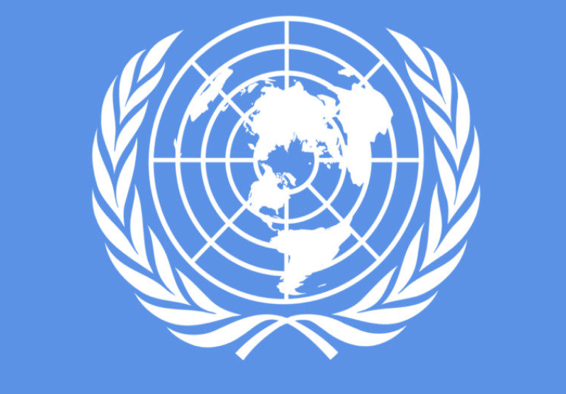 EXIT TICKET          										What kinds of injustices are prosecuted in an international court? How?